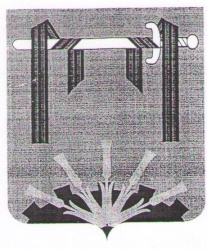 СОВЕТ ДЕПУТАТОВ ФЕРШАМПЕНУАЗСКОГО СЕЛЬСКОГО ПОСЕЛЕНИЯ НАГАЙБАКСКОГО МУНИЦИПАЛЬНОГО РАЙОНА ЧЕЛЯБИНСКОЙ ОБЛАСТИРЕШЕНИЕот  25 ноября  2020  года  № 9с. ФершампенуазОб утверждении Правил прогона и выпасасельскохозяйственных животных на территорииФершампенуазского  сельского поселенияНа основании Федерального закона от 06.10.2003г. № 131-ФЗ «Об общих принципах организации местного самоуправления в Российской Федерации», Закона Челябинской области от 27.05.2010г. № 584-ЗО «Об административных правонарушениях в Челябинской области» и на основании Устава Фершампенуазского  сельского поселения, Совет  депутатов сельского поселенияРЕШАЕТ:1. Утвердить Правила прогона и выпаса сельскохозяйственных животных на территории Фершампенуазского  сельского поселения.	2. Данное решение обнародовать  на доске объявлений и разместить на официальном сайте администрации Нагайбакского муниципального района Челябинской области в разделе «поселения».3. Контроль за исполнением настоящего решения оставляю за собой.Председатель Совета депутатов                                       В.А.Кугенева                                             ПРИЛОЖЕНИЕ                                       к решению Совета  депутатов                                                                  Фершампенуазского  сельского  поселения                                                     от «25» ноября 2020г.  № 9Правил прогона и выпаса сельскохозяйственных животных на территории Фершампенуазского сельского поселения.1. Общие положения1.1.	Настоящие Правила устанавливают требования к порядку прогона и выпаса сельскохозяйственных животных на территории Фершампенуазского сельского поселения в целях обеспечения охраны и рационального использования земель сельскохозяйственного назначения и земель населенных пунктов, сохранения и повышения плодородия земель сельскохозяйственного назначения, а также предотвращения причинения вреда здоровью людей, ущербу имуществу физических и юридических лиц (далее – Правила).1.2. В настоящих Правилах используются следующие понятия:- сельскохозяйственные животные (далее - животные) – включают в себя крупный рогатый скот (коровы, нетели, быки, телята) свиней, овец, коз, лошадей, домашнюю птицу и других животных, используемых в целях производства животноводческой, молочной и другой продукции;   - безнадзорные животные – животные, бесконтрольно пребывающие вне специально отведенных для выпаса мест либо бесконтрольно передвигающиеся по территории населенного пункта;- прогон животных – передвижение животных от места их постоянного нахождения до места выпаса и обратно;- выпас животных – контролируемое пребывание сельскохозяйственных животных в специально отведенных местах;- потрава сельскохозяйственных угодий – порча, истребление посевов, трав;- повреждение сельскохозяйственных насаждений – причинение вреда кроне, стволу, ветвям древесно-кустарниковых растений, их корневой системе, повреждение наземной части и корневой системы травянистых растений, не влекущее прекращение роста;- уничтожение сельскохозяйственных насаждений – приведение сельскохозяйственных насаждений в полную непригодность, при которой они навсегда утрачивают свою хозяйственно-экономическую ценность и не могут быть использованы по своему назначению;- пастбища – земли в составе земель сельскохозяйственного назначения с травянистой растительностью, используемые для пастьбы животных;- владелец животных – физическое или юридическое лицо, которое пользуется, распоряжается и совершает другие действия с животными на праве собственности, аренды или других прав пользования.Целью настоящих Правил является упорядочение прогона и выпаса домашних животных на территории Фершампенуазского  сельского поселения, создание условий, исключающих потраву посевов, зеленых насаждений улиц, порчу, снижение количества  и качества, находящегося в поле урожая сельскохозяйственных культур, причинение вреда здоровью людей и ущерба имуществу физических и юридических лиц.  Действие настоящих Правил распространяется на физических и юридических лиц, расположенных на территории муниципального образования и являющихся владельцами сельскохозяйственных животных.Владелец домашнего сельскохозяйственного животного имеет право приобретать и отчуждать домашних сельскохозяйственных животных (в том числе путем продажи, дарения, мены) с соблюдением порядка, предусмотренного настоящими Правилами, а также по согласованию с ветеринарной службой района.    Владелец сельскохозяйственных животных обязан:3.1. Не допускать свободного выпаса и бродяжничества сельскохозяйственных животных на территории  Фершампенуазского  сельского поселения.  3.2. Соблюдать правила прогона по населенному пункту и выпаса сельскохозяйственных животных, не создавая помехи движению транспортных средств на автомобильных дорогах общего пользования;3.3. Не допускать загрязнения тротуаров, дворов, улиц, площадей, парков и других общественных мест отходами жизнедеятельности сельскохозяйственных животных. Загрязнение животными экскрементами указанных мест немедленно устраняются его владельцами.  3.4. В целях защиты поверхностных, подземных вод и почв от загрязнения продуктами жизнедеятельности животных, профилактики и борьбы с инфекционными болезнями животных, а также болезнями, общими для человека и животных, обеспечить содержание и уход за животными в соответствии с действующими ветеринарно-санитарными правилами и нормами. Выполнять иные требования, установленные законодательством. Прогон и выпас сельскохозяйственных животных 4.1. Прогон осуществляется под обязательным присмотром владельцев сельскохозяйственных животных либо лиц ими уполномоченных. 4.2. Выпас сельскохозяйственных животных осуществляется в специально отведенных местах пастьбы – пастбищах, под присмотром владельцев или лиц ими уполномоченных – пастухами. Места выпаса устанавливаются Фершампенуазского  сельского поселения.  4.3. В случае невозможности организации выпаса и прогона поголовья сельскохозяйственных животных в стаде под контролем пастуха либо выпаса единичных сельскохозяйственных животных под контролем пастуха, владельцы сельскохозяйственных животных обязаны самостоятельно осуществлять выпас либо обеспечивать содержание сельскохозяйственных животных в приспособленных для этого помещениях во дворах (личных подворьях) без выгона на пастбище. К нарушениям Правил прогона и выпаса относятся:а) оставление без присмотра сельскохозяйственных животных при осуществлении прогона и выпаса;б) контролируемый выпас за пределами специально отведенных для данной цели мест, в том числе на территориях общего пользования населенных пунктов, занятых газонами, цветниками и травянистой растительностью.    6. Безнадзорные сельскохозяйственные животные, обнаруженные в момент потравы сенокосов, посевов и иных сельскохозяйственных угодий, а также повреждения или уничтожения насаждений, имущества, могут быть задержаны. Порядок установления владельца данных животных  и их содержания в период розыска владельца определяется в соответствии с гражданским законодательством.  7. Ответственность владельцев животных7.1. Граждане и юридические лица обязаны соблюдать требования настоящих Правил. За несоблюдение настоящих Правил граждане и юридические лица несут административную ответственность. 7.2. В случае причинения безнадзорным животным материального ущерба в результате потравы, вытаптывания клумб, порчи зеленых насаждений, имущества собственник (владелец) несет ответственность в соответствии с действующим законодательством.